Radiological and Medical Physics Society of New York, Inc.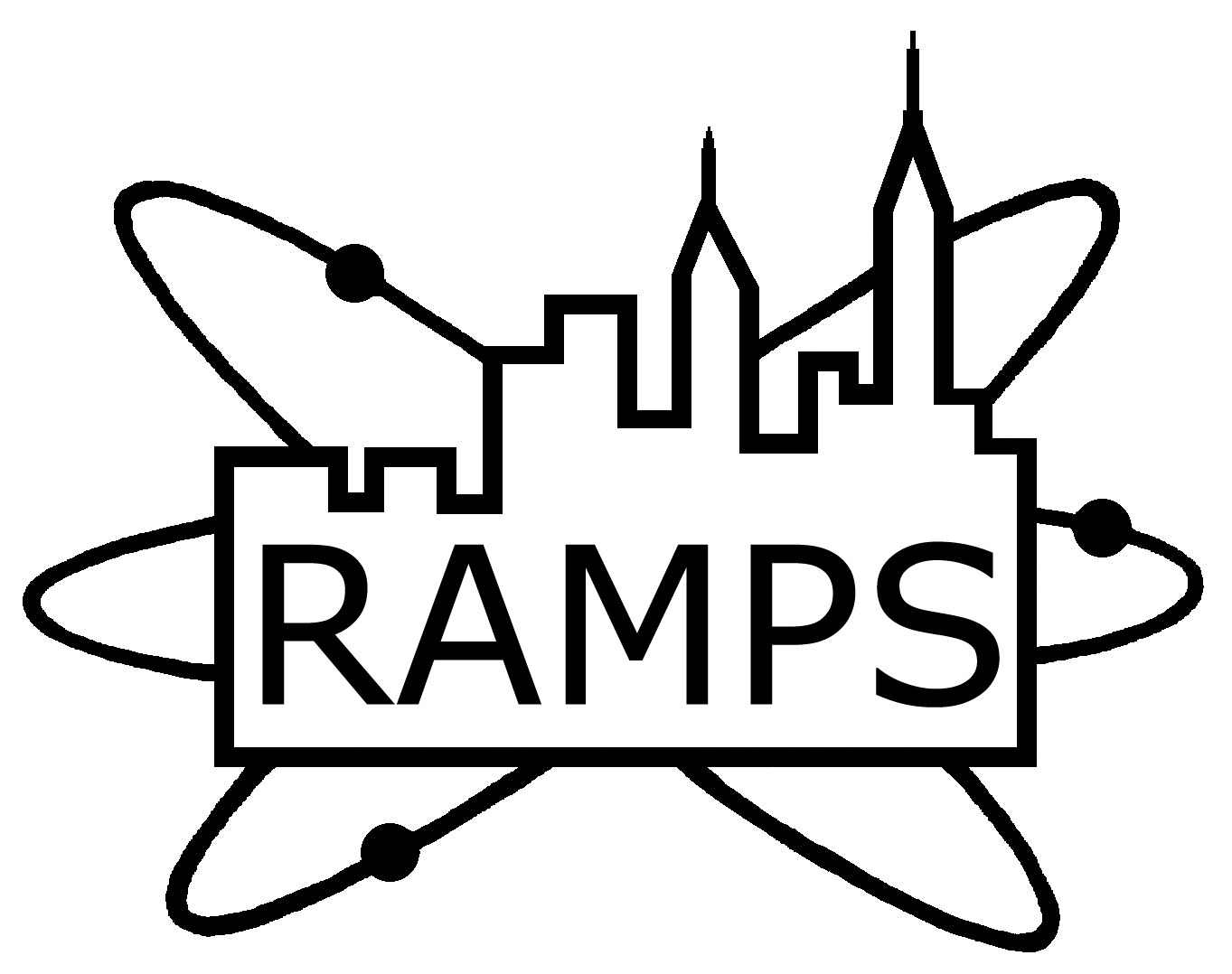 Memorial Sloan-Kettering Cancer Center, 1275 York Avenue, New York, NY 10065			Contact us at: rampsnyc@gmail.comANNUAL BUSINESS MEETINGANNOUNCEMENTOctober 28, 2014Zuckerman AuditoriumMemorial Sloan Kettering Cancer Center417 E 68th Street (between 1st and York Avenue)New York, NY 10065Present Challenges and Future Directions of the AAPMSPEAKER:John Boone, Ph.D., FAAPM, FSBI, FACRAAPM President-ElectEducational Objectives:Describe the AAPM strategic initiatives that are underwayDescribe future directions of AAPMPromote synergies between national and chapter activities Note: 1.0 MPCEC hours have been requested from CAMPEPRegistration for dinner is via Paypal only: http://chapter.aapm.org/ramps/Spring_Symp_2014_pay.htmlRAMPS Members: $60,      Non-Members: $90;      Students & Residents: $20.Note: registration is for dinner only – program is free – all are welcome.
